---------- Forwarded message ---------
From: Isha Sadhu <sadhusanjit05@gmail.com>
Date: Wed, 24 Apr 2024, 16:56
Subject: 𝗧𝗵𝗮𝗻𝗸𝘀 𝗴𝗶𝘃𝗶𝗻𝗴 𝗹𝗲𝘁𝘁𝗲𝗿 𝘁𝗼 𝗺𝘆 𝗿𝗲𝘀𝗽𝗲𝗰𝘁𝗲𝗱 𝘀𝗽𝗼𝗻𝘀𝗼𝗿 𝗠𝗿.𝗔𝗻𝗶𝗺𝗲𝘀𝗵 𝗗𝘂𝘁𝘁𝗮.
To: <education@muktiweb.org>Respected sir,                        I am 𝗜𝘀𝗵𝗮 𝗦𝗮𝗱𝗵𝘂 , a resident of 𝗚𝘂𝗽𝘁𝗶𝗽𝗮𝗿𝗮 of 𝗛𝗼𝗼𝗴𝗵𝗹𝘆 district . My father 𝗠𝗿. 𝗦𝗮𝗻𝗷𝗶𝘁 𝗦𝗮𝗱𝗵𝘂 is a day labour and my mother  𝗠𝗿𝘀. 𝗦𝗵𝗶𝗽𝗿𝗮 𝗦𝗮𝗱𝗵𝘂  is a housewife. From childhood I've been carrying a dream of being a civil servant and my parents are always very supportive. They have financially helped me in continuing study till 10th class. I 've cleared 𝗠𝗮𝗱𝗵𝘆𝗮𝗺𝗶𝗸 with 90% marks from 𝗚𝘂𝗽𝘁𝗶𝗽𝗮𝗿𝗮 𝗚𝗶𝗿𝗹𝘀' 𝗛𝗶𝗴𝗵 𝗦𝗰𝗵𝗼𝗼𝗹 in 2022 . As our financial condition is very poor , it is very hard to continue my study in a proper way .so after madhyamik I was searching for some scholarships. During that time, I heard about 𝗠𝘂𝗸𝘁𝗶, 𝗮 𝗻𝗼𝗻-𝗴𝗼𝘃𝗲𝗿𝗻𝗺𝗲𝗻𝘁𝗮𝗹 𝗼𝗿𝗴𝗮𝗻𝗶𝘀𝗮𝘁𝗶𝗼𝗻 . I applied for this scholarship and through interview I got selected and from then I've been continuing my study with the help of this scholarship. In 2024 , I've appeared 𝗛𝗶𝗴𝗵𝗲𝗿 𝗦𝗲𝗰𝗼𝗻𝗱𝗮𝗿𝘆 exam from 𝗚𝘂𝗽𝘁𝗶𝗽𝗮𝗿𝗮 𝗛𝗶𝗴𝗵 𝗦𝗰𝗵𝗼𝗼𝗹.I also Wants to thanks my respected sponsor 𝗠𝗿. 𝗔𝗻𝗶𝗺𝗲𝘀𝗵 𝗗𝘂𝘁𝘁𝗮,  who is supporting me mentally and financially to continue my studies and to achieve my goals .  Thanks to 𝗠𝘂𝗸𝘁𝗶 and 𝗠𝗿 . 𝗔𝗻𝗶𝗺𝗲𝘀𝗵 𝗗𝘂𝘁𝘁𝗮 𝘀𝗶𝗿 for this support . I hope in future I'll be able to get this scholarship.   𝗗𝗮𝘁𝗲- 30.04.2024            Yours faithfully                                                     𝗜𝘀𝗵𝗮 𝗦𝗮𝗱𝗵𝘂Tue, Apr 30,2024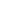 